Tencor Profilometer SOP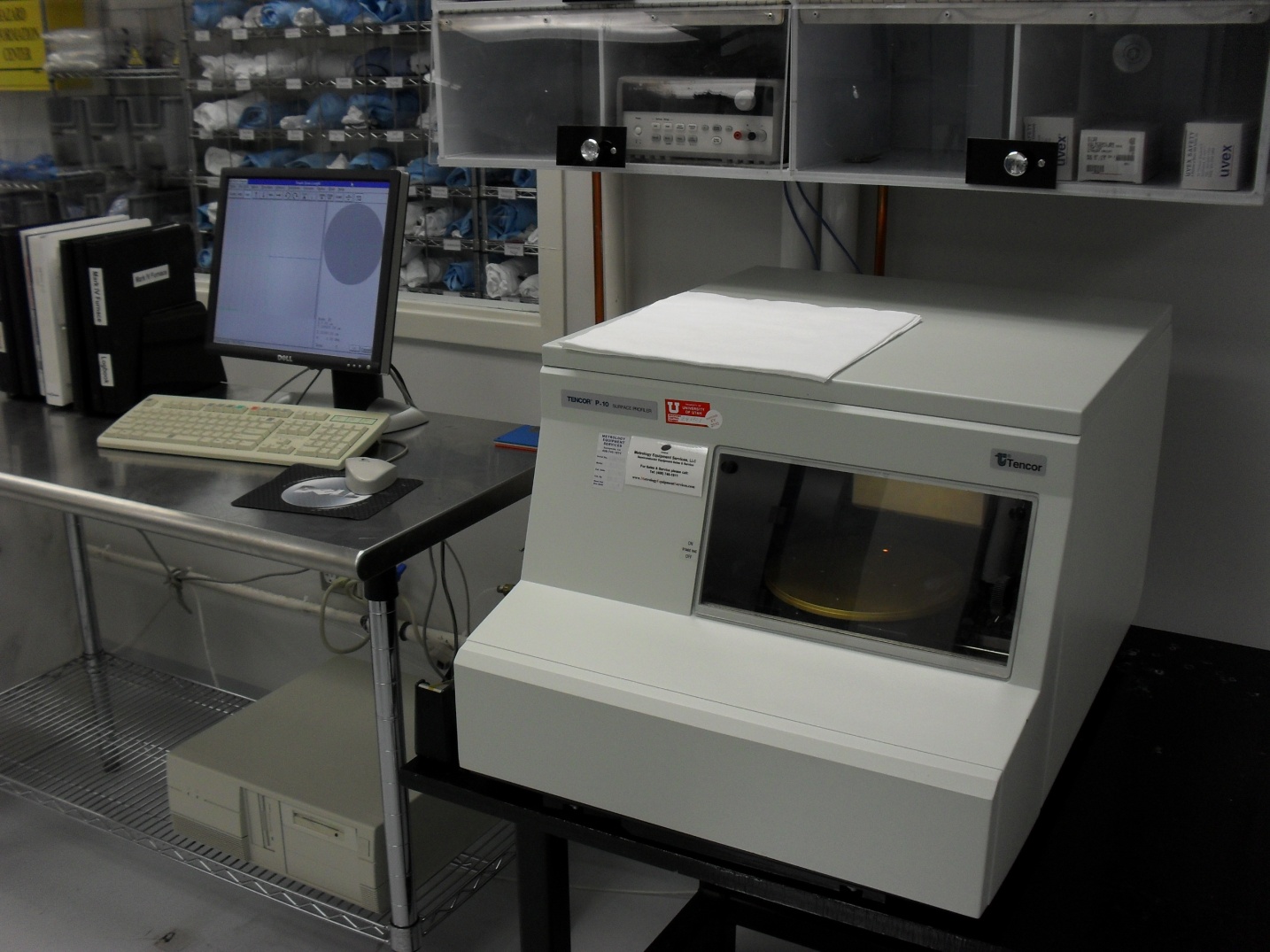 ScopeThis document provides the operating procedures for the Tencor profilometer.Figure 1, Sample Loading	3Figure 2, XY Window	5Figure 3, XY Toolbar	5Figure 4, Analysis Window	6Figure 5, Recipe Editor	6Figure 6, Scan Window	7Table 1, Default Recipe Parameters	7Reference DocumentsReferenced within this DocumentNoneExternal DocumentsNoneEquipment and/or MaterialsWafer/SampleTencor ProfilometerSafetyFollow all Nanofab safety procedures.Setup ProceduresStart ProgramDouble click the PROFILER icon to open the TOP LEVEL MENU.In the TOP LEVEL MENU window click on the SCAN icon.Set up a Scan RecipeGo to the Recipe Editor window. See .From the Scan window, click the Recipe button. See .From the XY window, click the Cancel button. See .You can open an existing recipe from the menu or create a new recipe.Click on the Open button or go to the Recipe menu to open an existing recipe. See .Adjust recipe parameters as needed.ORCreate a new recipe.Go to the Recipe menu.Select New.Set the parameters according to feature size/depth. See .Go to the Recipe menu.Select Save As to save your new recipe.Load the Sample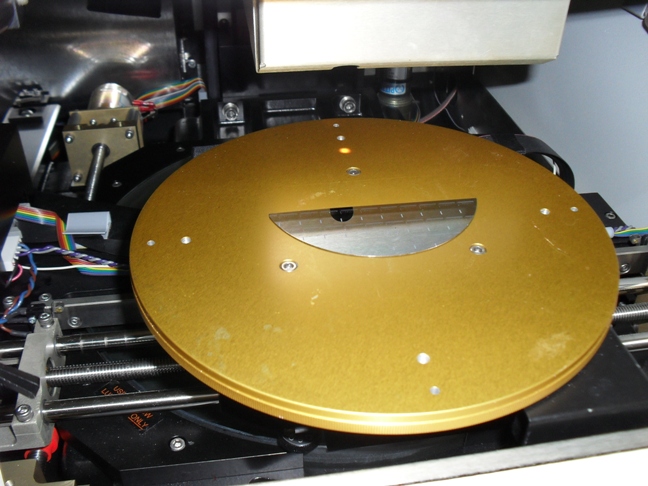 Click on the XY button.NOTE:	Only flat wafers and flat glass are allowed. You may not use dishes or other holders on the stage. Other samples with raised points may damage the stylus.Place sample in the middle of the chuck. See .Press Man Load button. See .Press Focus button. See .Wait about 1 minute for the yellow bar at the bottom of the screen to disappear.Move the SampleUse the arrow/rotate buttons in the X-Y window toolbar or the arrow keys on the keyboard to move the sample. See .The right hand side of the screen shows the position of the stylus/camera on the chuck. Select SLOW, MED, or FAST for fine, medium, or coarse adjustments. Use the ZOOM IN or ZOOM OUT buttons to view an image more clearly. The blue line on the cross hairs indicates the scan length and the scan direction. To change the scan length while in the X-Y window, click and drag the cursor over the feature to be scanned. See .Click on any point in the image window to move the center of the cross hairs to that point. Move the crosshairs to where you want the scan to start.Scan and Data Analysis ProceduresStart the ScanPress START. See .The stylus will lower, and the scan will begin.You can view the scan in progress by enlarging the viewing window.When the scan is finished, it will take you to the Analysis window.View Scan ResultsClick the Level button. See .Move the line cursors to two different points that are known to be level.Click the Level button again to level the results.Move the cursor lines to get the height difference between the two cursor positions.An average measurement may be made by splitting each cursor line into two lines each which measures an average height between the two cursor lines.The height, width, etc. are displayed on the left side of the Analysis window.Save your scan data if you want to export it or access it later.Press the XY button to return to the XY window.Exporting DataRun a scan and save your data. See  - .Exit to the TOP LEVEL MENU.Click on the DATABASE FILE MANAGER icon.Select the SCAN RECIPE or SCAN DATA button on the left side of the screen.Locate the scan data or recipe you want to export and highlight the file.Select FILE -> EXPORT, or click the EXPORT button in the toolbar. The EXPORT DATA window will appear. In the DRIVE field type the letter of the drive to receive the data.A = 3.5" floppy, C = hard drive, E = ZIP disk.Select EXPORT TYPE: ASCII or Binary. Use ASCII format for transferring data to other applications such as spreadsheets, word processors, etc. Binary format is for use on another KLA-Tencor profiler or for backing up and archiving data in its original format.Click OK to export the file.ShutdownClick Man Load to unload the sample. See .Remove the sample and close the window.Figures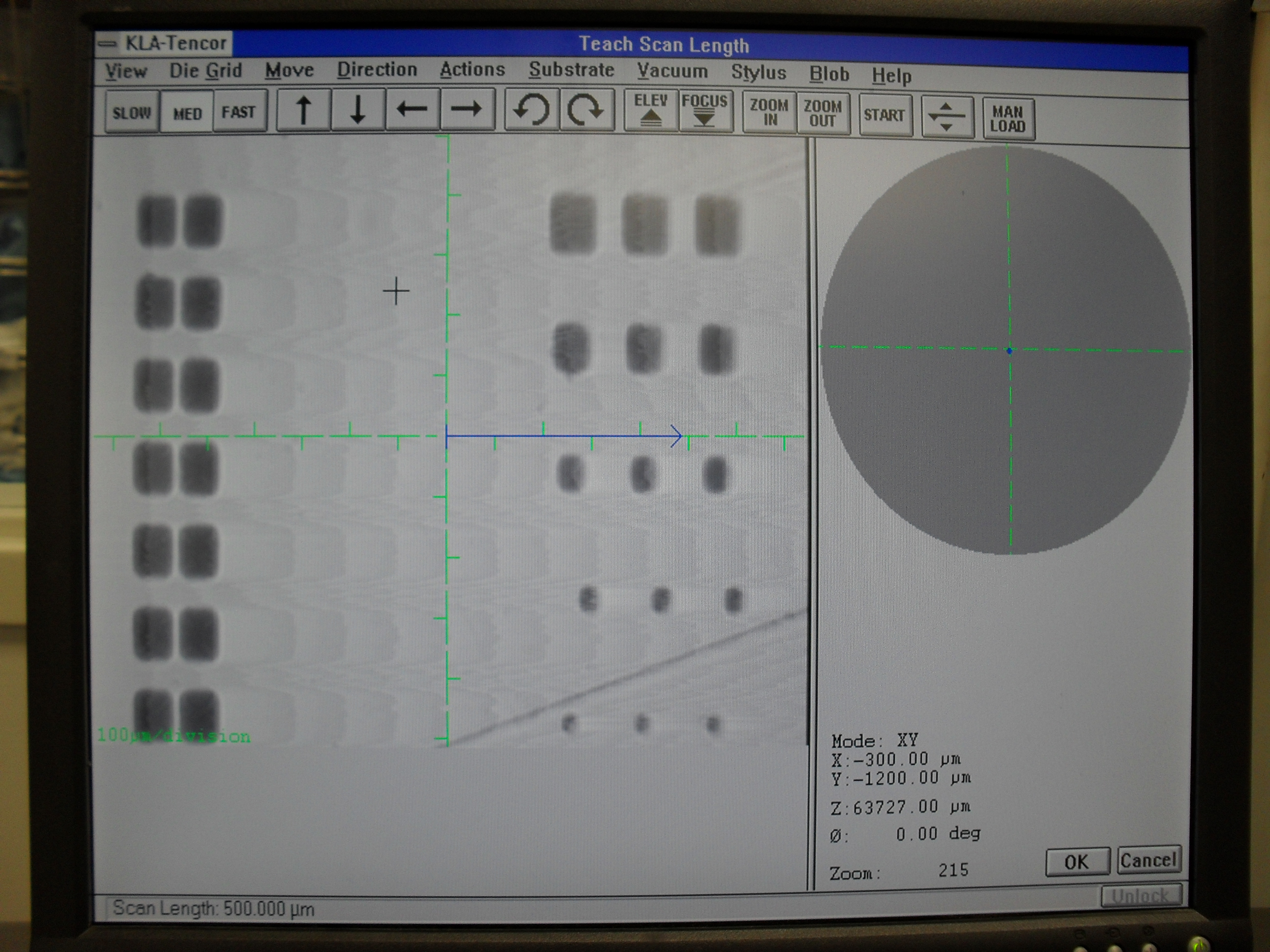 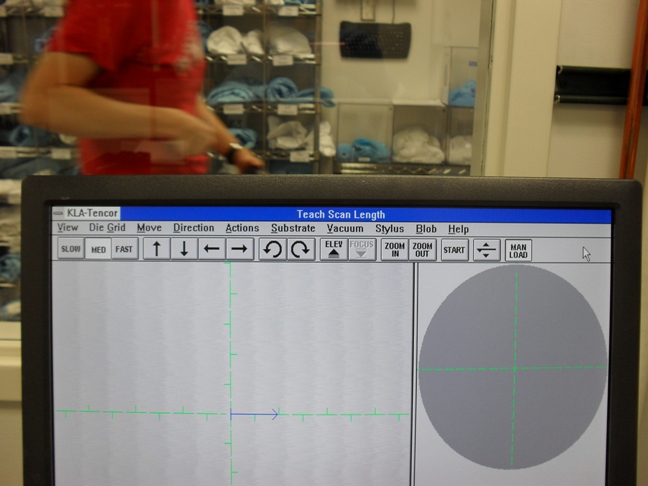 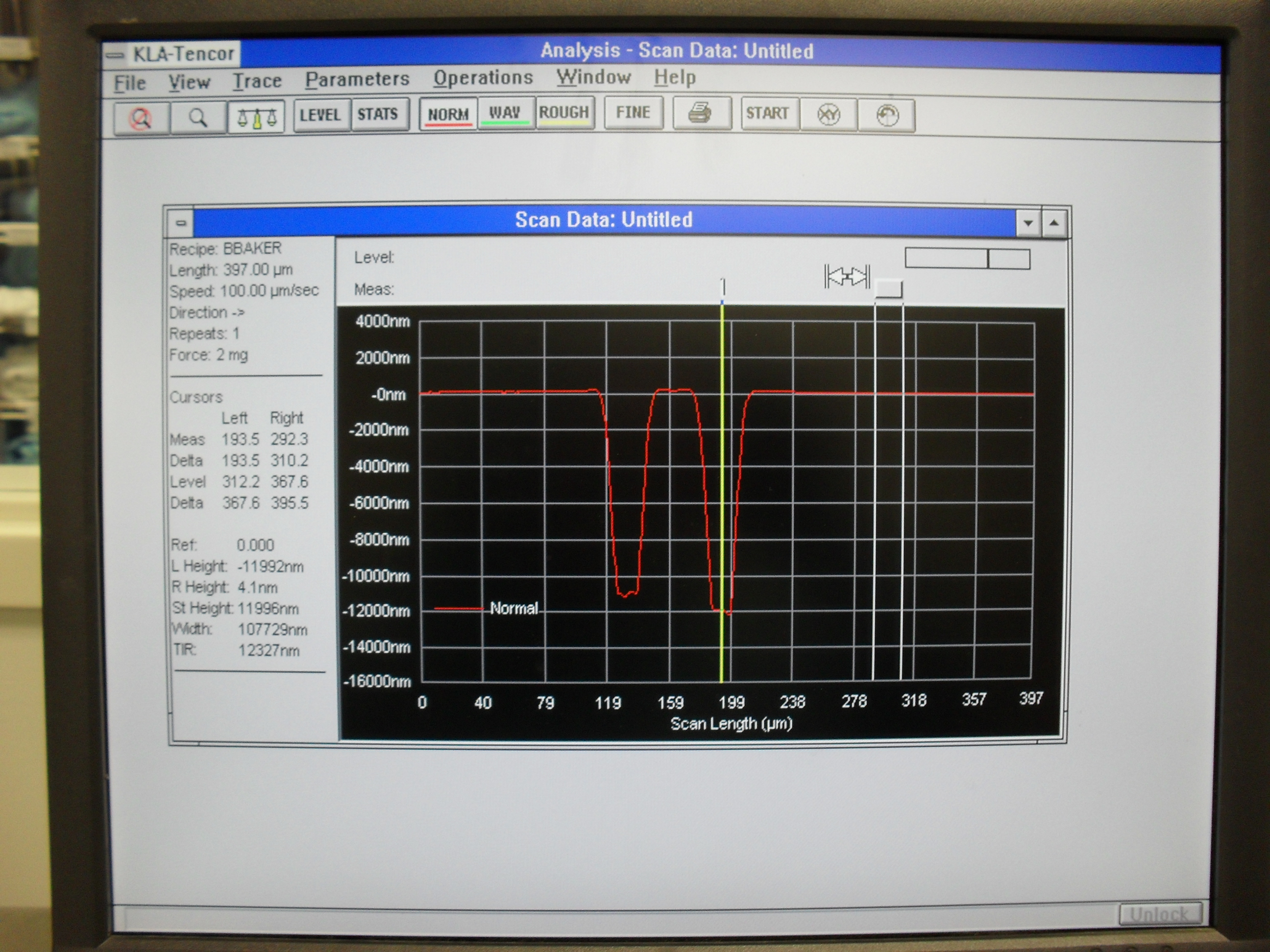 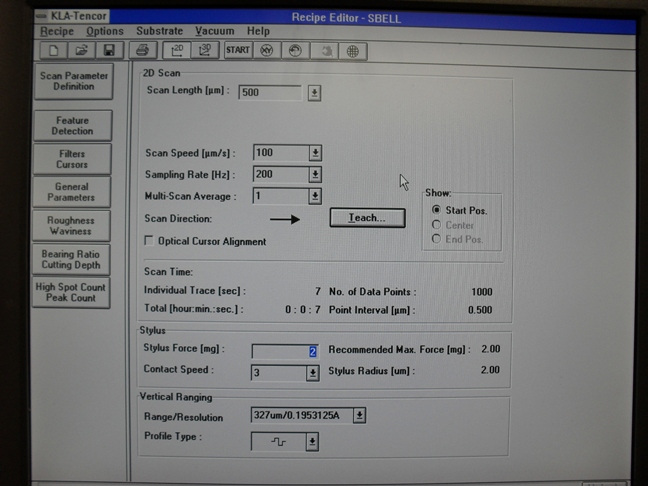 Tables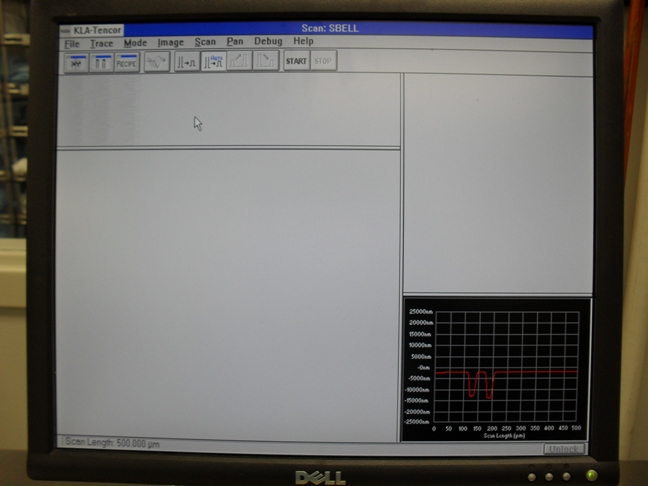 Revision HistoryTable 1, Default Recipe ParametersTable 1, Default Recipe ParametersScan Length500Scan Speed100Sampling Rate200Multiscan Avg.1Stylus Force2Contact Speed3Range/Resolution327um/0.1953125AProfile Type-I¯I_I-RevDateOriginatorDescription of Changes119 May 2010Sam Bell